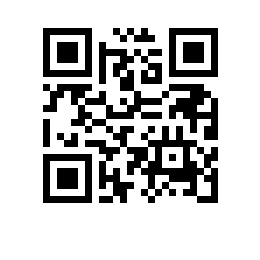 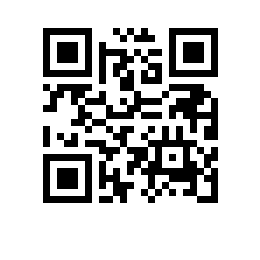 Об утверждении состава аттестационной комиссии и секретаря аттестационной комиссии на  учебный год для основной профессиональной образовательной программы высшего образования – программы бакалавриата  факультета ПРИКАЗЫВАЮ:Утвердить аттестационную комиссию и секретаря аттестационной комиссии для основной профессиональной образовательной программы высшего образования – программы  , направления подготовки , факультета ,  формы обучения в следующем составе:председатель – ,члены комиссии:- , - , секретарь – .ДиректорА.А. Бляхман